В рамках профориентационной работы, с целью оказания профориентационной поддержки учащимся в процессе выбора профиля обучения и сферы будущей профессиональной деятельности в соответствии со своими возможностями, способностями и с учетом требований рынка труда 16 мая 2022 года учащиеся 8-9 классов МБОУ СОШ с. Карманово, МБОУ СОШ с. Сандугач и  МБОУ ООШ с. Максимово посетили филиал Нефтекамского многопрофильного колледжа  в с. Прогресс. Ребята посетили производственные мастерские и лаборатории, где им были продемонстрированы электромонтажные стенды, сварочные посты, автотренажёры,  где познакомились с направлениями, по которым проводится обучение в колледже. Школьники смогли сами практически выполнить различные виды работ. Мастера производственного обучения рассказали о специальностях и профессиях, реализуемых в колледже, перспективах трудоустройства, поделились успехами и победами своих студентов... Ребята в ходе экскурсии увидели, как выполняются простейшие трудовые приёмы по определённой профессии и специальности. По словам учащихся,  профориентационная экскурсия оказалась очень увлекательной и познавательной. В завершение экскурсии школьникам пожелали успешной сдачи ОГЭ, а при выборе будущей профессии ориентироваться на те специальности, которые востребованы на рынке труда и им обучают как раз в данном колледже.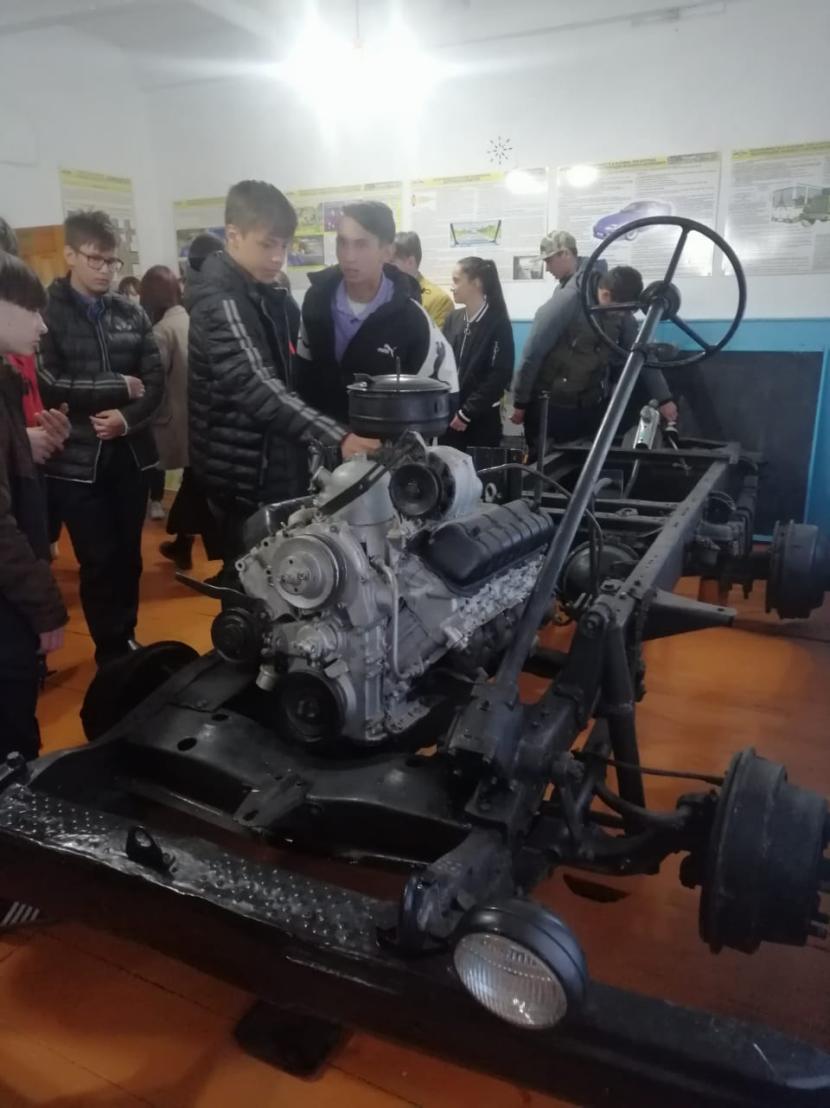 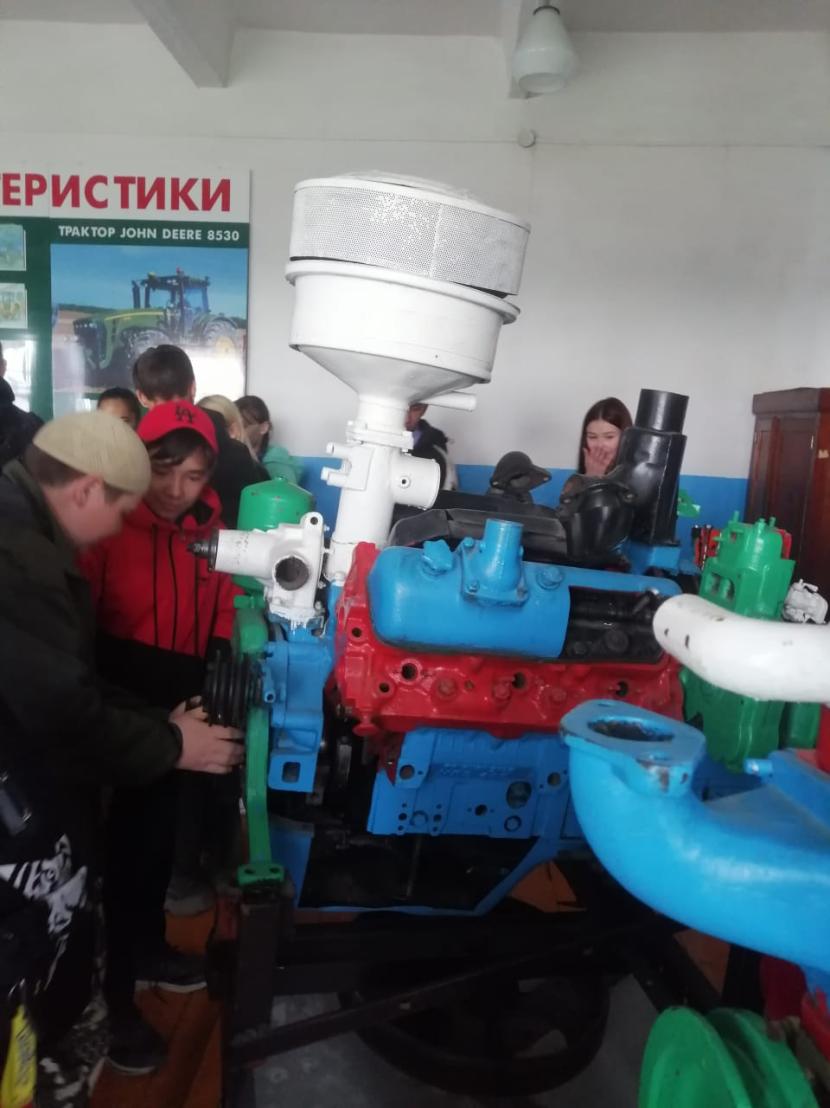 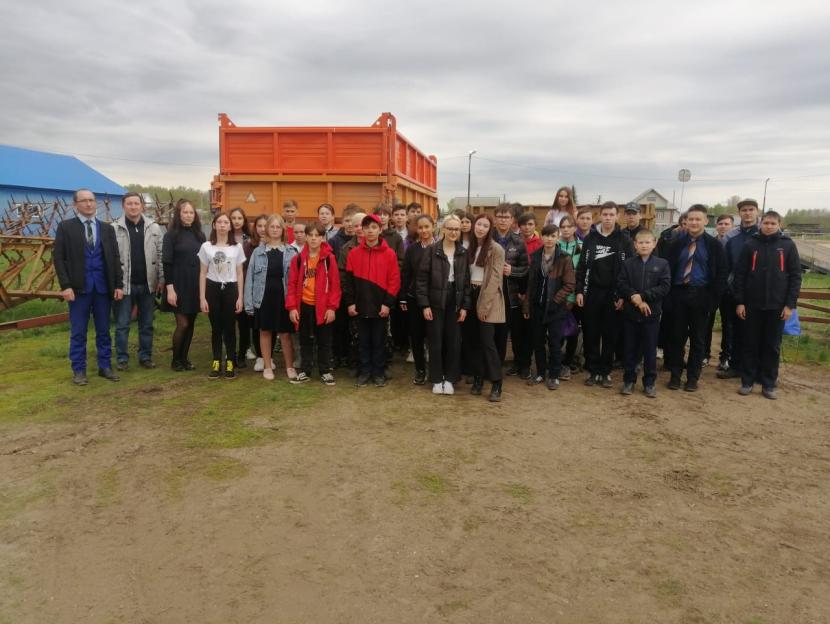 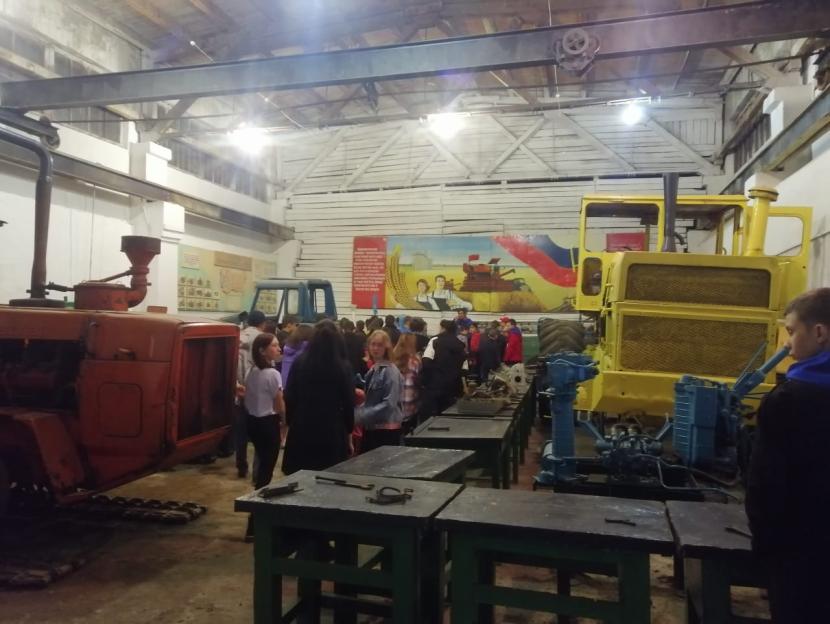 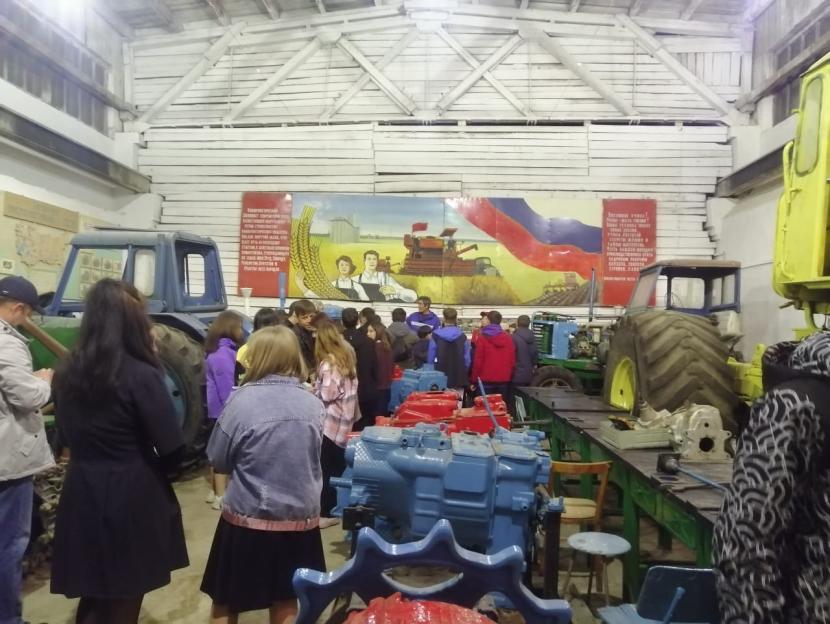 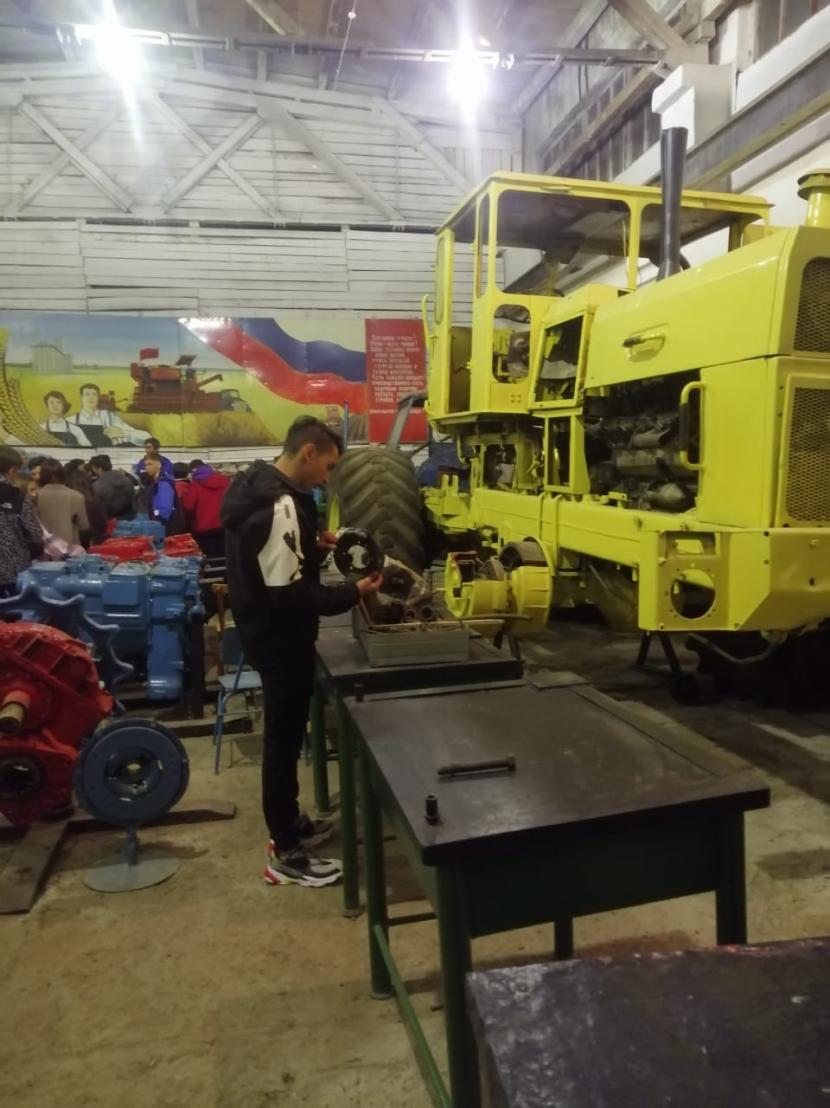 